	_____________________________  № _________________________________О внесении изменений в постановление администрации города Чебоксары от 01.07.2014 № 2240В соответствии с Федеральным законом от 06.10.2003 № 131-ФЗ «Об общих принципах организации местного самоуправления в Российской Федерации», Федеральным законом от 18.07.2019 № 184-ФЗ «О внесении изменений в Федеральный закон  «О социальной защите инвалидов в Российской Федерации» и признании утратившим силу пункта 16 части 6 статьи 7 Федерального закона «Об организации предоставления государственных и муниципальных услуг» администрация города Чебоксары п о с т а н о в л я е т:1. Внести в Положение о порядке создания и использования парковок (парковочных мест) на платной основе, расположенных на автомобильных дорогах общего пользования местного значения на территории муниципального образования города Чебоксары, утвержденное постановлением администрации города Чебоксары от 01.07.2014 № 2240 (далее – Положение), следующие изменения:1.1. Подпункт 4.4.7 раздела IV изложить в следующей редакции:«На всех парковках общего пользования, в том числе около объектов социальной, инженерной и транспортной инфраструктур (жилых, общественных и производственных зданий, строений и сооружений, включая те, в которых расположены физкультурно-спортивные организации, организации культуры и другие организации), мест отдыха, выделяется не менее 10 процентов мест (но не менее одного места) для бесплатной парковки транспортных средств, управляемых инвалидами I, II групп, и транспортных средств, перевозящих таких инвалидов и (или) детей-инвалидов. На граждан из числа инвалидов III группы распространяются нормы настоящей части в порядке, определяемом Правительством Российской Федерации. На указанных транспортных средствах должен быть установлен опознавательный знак «Инвалид» и информация об этих транспортных средствах должна быть внесена в федеральный реестр инвалидов.».1.2. Пункт 4.11 раздела IV изложить в следующей редакции:«От платы за пользование парковкой (парковочным местом) освобождаются:- инвалиды I, II и III групп, а также транспортные средства, перевозящие таких инвалидов и (или) детей-инвалидов (при наличии опознавательного знака «Инвалид». В целях реализации права на бесплатное использование мест для парковки транспортных средств сведения о транспортном средстве, управляемом инвалидом, или транспортном средстве, перевозящем инвалида и (или) ребенка-инвалида, размещаются в федеральном реестре инвалидов на основании заявления инвалида (его законного или уполномоченного представителя), поданного в установленном порядке в Пенсионный фонд Российской Федерации, в том числе с использованием федеральной государственной информационной системы «Единый портал государственных и муниципальных услуг (функций)» или через многофункциональный центр предоставления государственных и муниципальных услуг (далее - заявление).В федеральном реестре инвалидов размещаются сведения в отношении одного транспортного средства, управляемого инвалидом, или одного транспортного средства, перевозящего инвалида и (или) ребенка-инвалида.Места для парковки, не должны занимать иные транспортные средства, за исключением случаев, предусмотренных правилами дорожного движения;- транспортные средства, используемые для осуществления деятельности пожарной охраны, полиции, медицинской скорой помощи, аварийно-спасательных служб, военной автомобильной инспекции, а также транспортные средства федерального органа исполнительной власти вобласти обеспечения безопасности, федерального органа исполнительной власти в области государственной охраны, военной полиции Вооруженных Сил Российской Федерации, войск национальной гвардии Российской Федерации, следственных органов Следственного комитета Российской Федерации, федерального органа исполнительной власти, осуществляющего специальные функции в сфере обеспечения федеральной фельдъегерской связи в Российской Федерации, используемые в связи со служебной необходимостью.».2. Управлению информации, общественных связей и молодежной политики администрации города Чебоксары (Загоскина Т.В.) опубликовать данное постановление в средствах массовой информации.3. Настоящее постановление вступает в силу с 01 июля 2020г. 4. Контроль за выполнением настоящего постановления возложить на заместителя главы администрации - председателя Горкомимущества Васильева Ю.А.Чăваш РеспубликиШупашкар хулаАдминистрацийěЙЫШĂНУ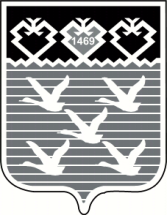 Чувашская РеспубликаАдминистрациягорода ЧебоксарыПОСТАНОВЛЕНИЕ